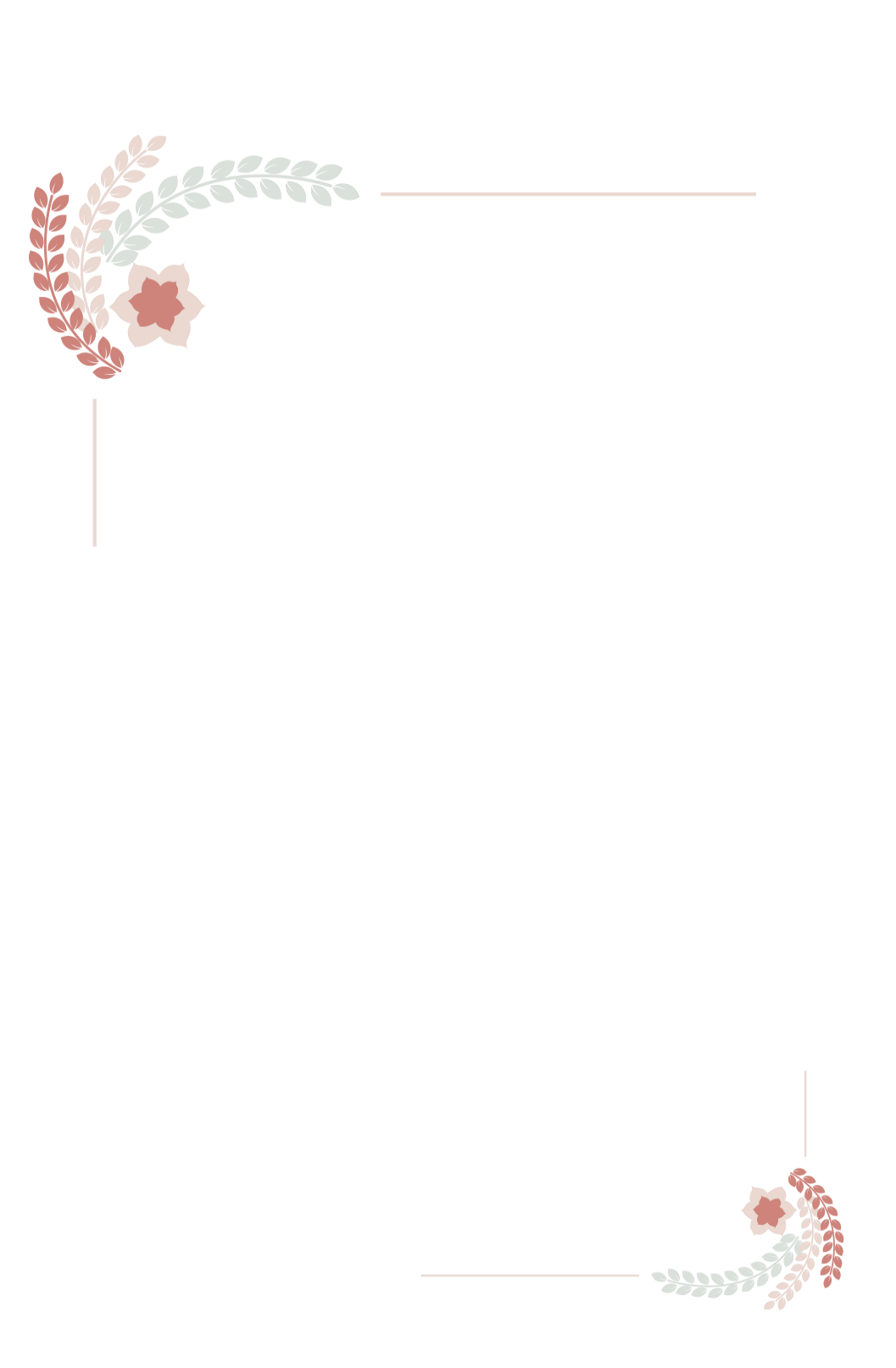 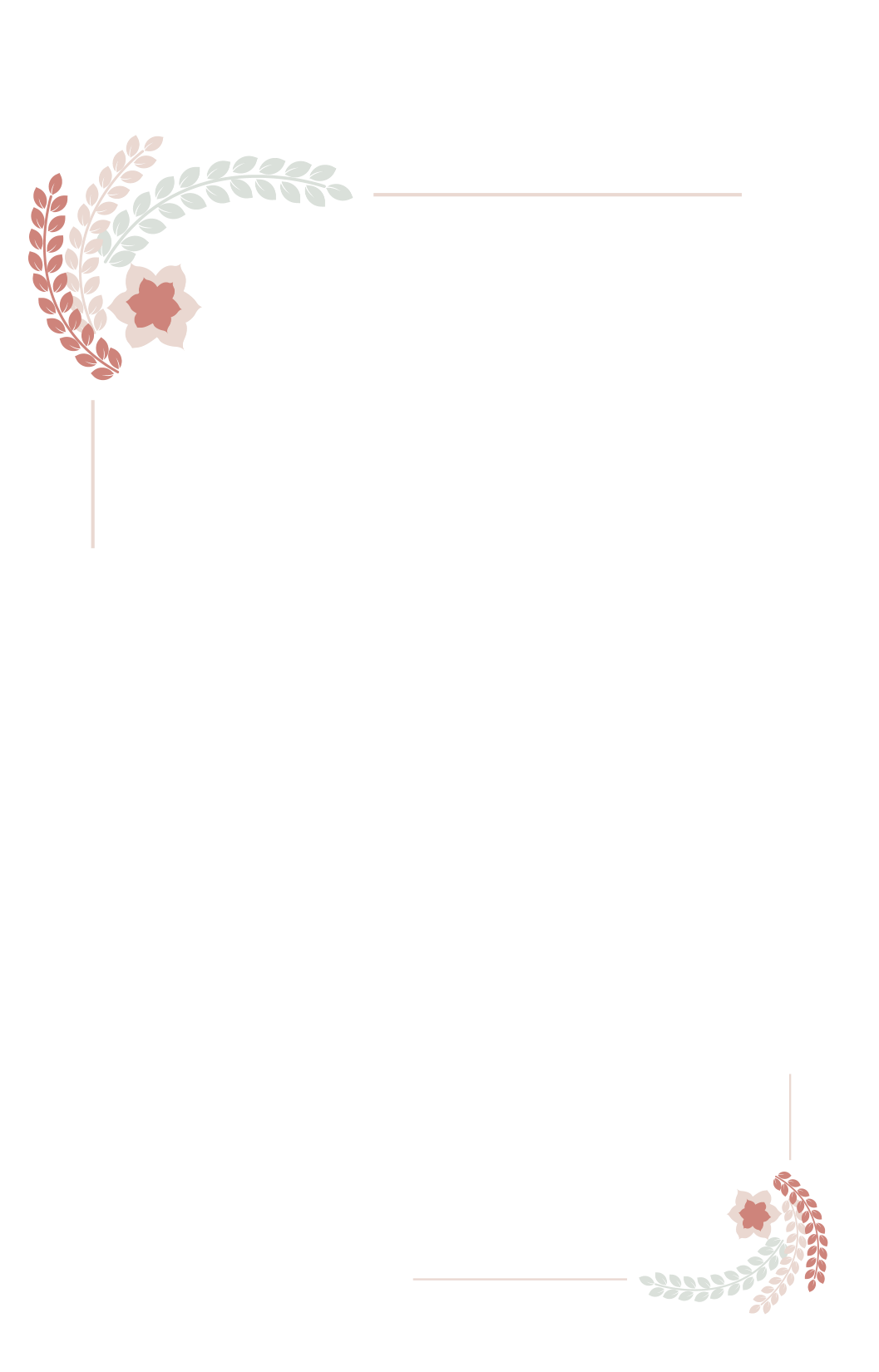 作品名作者名　作品に込める思い作品名作者名作品に込める思い